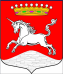 СОВЕТ ДЕПУТАТОВ МУНИЦИПАЛЬНОГО ОБРАЗОВАНИЯ «ОПОЛЬЕВСКОЕ СЕЛЬСКОЕ ПОСЕЛЕНИЕ» КИНГИСЕППСКОГО МУНИЦИПАЛЬНОГО РАЙОНА ЛЕНИНГРАДКОЙ ОБЛАСТИР Е Ш Е Н И Еот 25.10.2016 г.                                                                                 №  130В соответствии с  Бюджетным кодексом Российской Федерации и Уставом муниципального образования «Опольевское сельское поселение» Кингисеппского муниципального района Ленинградской области, Совет депутатов муниципального образования «Опольевское сельское поселение» Кингисеппского муниципального района Ленинградской областиРЕШИЛ:1. Внести в решение Совета депутатов муниципального образования «Опольевское сельское поселение»  Кингисеппского муниципального района Ленинградской области от 22.12.2015 года  № 88 «О бюджете муниципального образования «Опольевское сельское поселение» Кингисеппского муниципального района Ленинградской области на 2016 год» следующие изменения:1.1. В пункте 1:а) цифры «26 436,8» заменить цифрами «26 732,3»;б) цифры «26 571,5» заменить цифрами «26 867,0»;1.2. Приложение № 1 «Прогнозируемые поступления доходов в бюджет муниципального образования «Опольевское сельское поселение» Кингисеппского муниципального района Ленинградской области на 2016 год» изложить в новой редакции:«Приложение № 1 к решению Совета депутатов МО «Опольевское сельское поселение» от 22.12.2015 года № 88(в редакции решения Советадепутатов МО «Опольевскоесельское поселение» от 25.10.2016 № 130 )   ПРОГНОЗИРУЕМЫЕпоступления доходов в бюджет муниципального образования «Опольевское сельское поселение» Кингисеппского муниципального района Ленинградской области      на 2016 год1.3. Дополнить приложением № 5.4. «Изменение в распределение бюджетных ассигнований по разделам, подразделам бюджетной классификации расходов бюджета муниципального образования «Опольевское сельское поселение» Кингисеппского муниципального района Ленинградской области на 2016 год» следующего содержания:«Приложение № 5.4 к решению Совета депутатов МО «Опольевское сельское поселение» от 22.12.2015 года № 88ИЗМЕНЕНИЕ РАСПРЕДЕЛЕНИЯ
 бюджетных ассигнований по разделам, подразделам бюджетной классификации расходов бюджета муниципального образования «Опольевское сельское поселение» Кингисеппского муниципального района Ленинградской области на 2016 год, предусмотренных приложением 5 к решению Совета депутатов муниципального образования «Опольевское сельское поселение» Кингисеппского муниципального района Ленинградской области «О бюджете муниципального образования «Опольевское сельское поселение» Кингисеппского муниципального района Ленинградской области на 2016 год»1.4.  Дополнить приложением 6.4. «Изменение ведомственной структуры расходов бюджета муниципального образования «Опольевское сельское поселение» Кингисеппского муниципального района Ленинградской области на 2016 год» следующего содержания:«Приложение № 6.4 к решению Совета депутатов МО «Опольевское сельское поселение» от 22.12.2015 года № 88ИЗМЕНЕНИЕ Ведомственной структуры расходов бюджета муниципального образования «Опольевское сельское поселение» Кингисеппского муниципального района Ленинградской области на 2016 год, предусмотренных приложением 6 к решению Совета депутатов муниципального образования «Опольевское сельское поселение» Кингисеппского муниципального района Ленинградской области  «О бюджете муниципального образования «Опольевское сельское поселение» Кингисеппского муниципального района Ленинградской области на 2016 год»1.5. Приложение № 8 «Иные межбюджетные трансферты в бюджет муниципального образования  "Кингисеппский муниципальный район" Ленинградской области на осуществление части полномочий  муниципального образования "Опольевское сельское поселение" Кингисеппского муниципального района Ленинградской области на 2016 год» изложить в новой редакции:Приложение № 8 к решению Совета депутатов МО «Опольевское сельское поселение» Кингисеппского муниципального района Ленинградской области от 22.12.2015 года № 88(в редакции решения Советадепутатов МО «Опольевскоесельское поселение» от 25.10.2016 г. №130 )   Иные межбюджетные трансферты в бюджет муниципального образования  "Кингисеппский муниципальный район" Ленинградской области на осуществление части полномочий  муниципального образования "Опольевское сельское поселение" Кингисеппского муниципального района Ленинградской областина 2016 год1.6.  Дополнить пунктом 12 следующего содержания:«12. Установить, что в порядке, установленном муниципальными нормативными правовыми актами администрации муниципального образования «Опольевское сельское поселение» Кингисеппского муниципального района  Ленинградской области, предоставляются субсидии юридическим лицам (за исключением субсидий государственным (муниципальным) учреждениям), индивидуальным предпринимателям, а также физическим лицам – производителям товаров, работ, услуг в случаях, установленных настоящим решением, а именно:- субсидии, в целях возмещения части затрат, связанных с оказанием населению услуг общественной бани в сумме 300,0 тысяч рублей.»1.7. Пункты 12 – 19 считать соответственно пунктами 13 – 20.1.8.  В пункте  17  цифры   «9 706,4»  заменить  цифрами  «9 733,2».Глава муниципального образования«Опольевское сельское поселение»          	                                            С.Г.ТрофимовО внесении изменений в решение Совета депутатов муниципального образования «Опольевское сельское поселение»  Кингисеппского муниципального района Ленинградской области от 22.12.2015 года№ 88 «О бюджете муниципального образования «Опольевское сельское поселение» Кингисеппского муниципального района Ленинградской области на 2016 год»Код бюджетной классификацииИсточники доходовСумма (тысяч рублей)1231 00 00000 00 0000 000ДОХОДЫ19 675,61 01 00000 00 0000 000НАЛОГИ НА ПРИБЫЛЬ, ДОХОДЫ2 358,81 01 02000 01 0000 110Налог на доходы физических лиц2 358,81 03 00000 00 0000 000НАЛОГИ НА ТОВАРЫ (РАБОТЫ, УСЛУГИ), РЕАЛИЗУЕМЫЕ НА ТЕРРИТОРИИ РФ1 774,61 03 02000 01 0000 110Акцизы по подакцизным товарам (продукции), производимым на территории Российской Федерации1 774,61 05 00000 00 0000 000НАЛОГИ НА СОВОКУПНЫЙ ДОХОД1,61 05 03000 01 0000 110Единый сельскохозяйственный налог1,61 06 00000 00 0000 000НАЛОГ НА ИМУЩЕСТВО9 522,61 06 01000 00 0000 110Налог на имущество физических лиц139,21 06 06000 00 0000 110Земельный налог9 383,41 08 00000 00 0000 000ГОСУДАРСТВЕННАЯ ПОШЛИНА7,91 08 04000 01 0000 110 Государственная пошлина за совершение нотариальных действий (за исключением действий, совершаемых консульскими учреждениями Российской Федерации)7,91 11 00000 00 0000 000ДОХОДЫ ОТ ИСПОЛЬЗОВАНИЯ ИМУЩЕСТВА, НАХОДЯЩЕГОСЯ В МУНИЦИПАЛЬНОЙ СОБСТВЕННОСТИ1 670,51 11 05000 00 0000 120 Доходы, получаемые в виде арендной либо иной платы за передачу в безвозмездное пользование государственного и муниципального имущества (за исключением  имущества бюджетных и автономных учреждений, а также имущества государственных  и муниципальных унитарных  предприятий, в том числе казенных)1 480,51 11 09000 00 0000 120 Прочие доходы от использования имущества и прав, находящихся в государственной и муниципальной собственности (за исключением  имущества бюджетных и  автономных учреждений, а также имущества государственных и муниципальных унитарных предприятий, в том числе казенных)190,01 13 00000 00 0000 000ДОХОДЫ ОТ ОКАЗАНИЯ ПЛАТНЫХ УСЛУГ (РАБОТ) И КОМПЕНСАЦИИ ЗАТРАТ ГОСУДАРСТВА83,01 13 01000 00 0000 130Доходы от оказания платных услуг (работ)83,01 14 00000 00 0000 000ДОХОДЫ ОТ ПРОДАЖИ МАТЕРИАЛЬНЫХ И НЕМАТЕРИАЛЬНЫХ АКТИВОВ4081,71 14 02000 00 0000 410 Доходы от реализации иного имущества, находящегося в собственности сельских поселений (за исключением имущества муниципальных бюджетных и автономных учреждений, а также имущества муниципальных унитарных предприятий, в том числе казенных), в части реализации основных средств по указанному имуществу1612,81 14 02000 00 0000 440 Доходы от реализации иного имущества, находящегося в собственности сельских поселений (за исключением имущества муниципальных бюджетных и автономных учреждений, а также имущества муниципальных унитарных предприятий, в том числе казенных), в части реализации материальных запасов по указанному имуществу53,91 14 06000 00 0000 430Доходы от продажи земельных участков, находящихся в государственной и муниципальной собственности2415,0116 00000 00 0000 000ШТРАФЫ, САНКЦИИ, ВОЗМЕЩЕНИЕ УЩЕРБА3,5116 51000 00 0000 140Денежные взыскания (штрафы), установленные законами субъектов Российской Федерации за несоблюдение муниципальных правовых актов0,5116 90000 00 0000 140Прочие поступления от денежных взысканий (штрафов) и иных сумм в возмещение ущерба3,01 17 00000 00 0000 000ПРОЧИЕ НЕНАЛОГОВЫЕ ДОХОДЫ171,41 17 05000 00 0000 180Прочие неналоговые доходы171,42 00 00000 00 0000 000БЕЗВОЗМЕЗДНЫЕ ПОСТУПЛЕНИЯ7 056,72 02 00000 00 0000 151Безвозмездные поступления  от других бюджетов бюджетной системы Российской Федерации7 056,7ВСЕГО ДОХОДОВ:ВСЕГО ДОХОДОВ:26 732,3НаименованиеРзПРСуммаНаименованиеРзПРСуммаВсего295,5ОБЩЕГОСУДАРСТВЕННЫЕ ВОПРОСЫ0100229,8Функционирование Правительства Российской Федерации, высших исполнительных органов государственной власти субъектов Российской Федерации, местных администраций010426,8Другие общегосударственные вопросы0113203,0ЖИЛИЩНО-КОММУНАЛЬНОЕ ХОЗЯЙСТВО050020,7Жилищное хозяйство050110,0Благоустройство050348,0Другие вопросы в области жилищно-коммунального хозяйства0505-100,0КУЛЬТУРА, КИНЕМАТОГРАФИЯ080015,0Культура080115,0ФИЗИЧЕСКАЯ КУЛЬТУРА И СПОРТ110030,0Массовый спорт110230,0НаименованиеГРБСРзПРЦСРВРСуммаНаименованиеГРБСРзПРЦСРВРСуммаВсего295,5АДМИНИСТРАЦИЯ МО ОПОЛЬЕВСКОЕ С/П909295,5ОБЩЕГОСУДАРСТВЕННЫЕ ВОПРОСЫ9090100229,8Функционирование Правительства Российской Федерации, высших исполнительных органов государственной власти субъектов Российской Федерации, местных администраций909010426,8Обеспечение деятельности органов местного самоуправления909010486 0 00 0000026,8Обеспечение деятельности Главы администрации909010486 3 00 00000-3,5Непрограммные расходы909010486 3 01 00000-3,5Расходы на выплаты по оплате труда органов местного самоуправления909010486 3 01 00100-3,5Расходы на выплаты персоналу государственных (муниципальных) органов909010486 3 01 00100120-3,5Обеспечение деятельности аппаратов органов местного самоуправления909010486 4 00 0000030,3Непрограммные расходы909010486 4 01 0000030,3Расходы на выплаты по оплате труда органов местного самоуправления909010486 4 01 00100-10,5Расходы на выплаты персоналу государственных (муниципальных) органов909010486 4 01 00100120-10,5Расходы на обеспечение функций органов местного самоуправления909010486 4 01 0012028,6Расходы на выплаты персоналу государственных (муниципальных) органов909010486 4 01 00120120-15,4Иные закупки товаров, работ и услуг для обеспечения государственных (муниципальных) нужд909010486 4 01 0012024044,0Иные межбюджетные трансферты для осуществления передаваемых полномочий по решению вопросов местного значения, связанных с исполнением частичных функций по ст.51 ЖК РФ909010486 4 01 0285012,2Иные межбюджетные трансферты909010486 4 01 0285054012,2Другие общегосударственные вопросы9090113203,0Непрограммные расходы органов местного самоуправления909011387 0 00 00000203,0Непрограммные расходы909011387 9 00 00000203,0Непрограммные расходы909011387 9 01 00000203,0Управление муниципальной собственностью909011387 9 01 8003040,0Иные закупки товаров, работ и услуг для обеспечения государственных (муниципальных) нужд909011387 9 01 8003024040,0Материальное поощрение старост909011387 9 01 80040-67,0Иные выплаты населению909011387 9 01 80040360-67,0Информационное обеспечение деятельности органов местного самоуправления909011387 9 01 80060230,0Иные закупки товаров, работ и услуг для обеспечения государственных (муниципальных) нужд909011387 9 01 80060240230,0ЖИЛИЩНО-КОММУНАЛЬНОЕ ХОЗЯЙСТВО909050020,7Жилищное хозяйство909050110,0Непрограммные расходы органов местного самоуправления909050187 0 00 0000010,0Непрограммные расходы909050187 9 00 0000010,0Непрограммные расходы909050187 9 01 0000010,0Содержание жилого фонда, находящегося в муниципальной собственности909050187 9 01 8015010,0Иные закупки товаров, работ и услуг для обеспечения государственных (муниципальных) нужд909050187 9 01 8015024010,0Коммунальное хозяйство909050262,7Непрограммные расходы органов местного самоуправления909050287 0 00 0000062,7Непрограммные расходы909050287 9 00 0000062,7Непрограммные расходы909050287 9 01 0000062,7Содержание, обслуживание, капитальный и текущий ремонт объектов коммунального хозяйства909050287 9 01 8017030,0Иные закупки товаров, работ и услуг для обеспечения государственных (муниципальных) нужд909050287 9 01 8017024030,0Содержание, обслуживание, капитальный и текущий ремонт объектов газоснабжения909050287 9 01 8044032,7Иные закупки товаров, работ и услуг для обеспечения государственных (муниципальных) нужд909050287 9 01 8044024032,7Благоустройство909050348,0Непрограммные расходы органов местного самоуправления909050387 0 00 0000048,0Непрограммные расходы909050387 9 00 0000048,0Непрограммные расходы909050387 9 01 0000048,0Содержание, обслуживание, капитальный и текущий ремонт объектов уличного освещения909050387 9 01 8019023,0Иные закупки товаров, работ и услуг для обеспечения государственных (муниципальных) нужд909050387 9 01 8019024023,0Содержание, поддержание и улучшение санитарного и эстетического состояния территории муниципального образования909050387 9 01 8021025,0Иные закупки товаров, работ и услуг для обеспечения государственных (муниципальных) нужд909050387 9 01 8021024025,0Другие вопросы в области жилищно-коммунального хозяйства9090505-100,0Непрограммные расходы органов местного самоуправления909050587 0 00 00000-100,0Непрограммные расходы909050587 9 00 00000-100,0Непрограммные расходы909050587 9 01 00000-100,0Прочие мероприятия в области жилищного хозяйства909050587 9 01 80160-100,0Расходы на выплаты персоналу казенных учреждений909050587 9 01 80160110-100,0КУЛЬТУРА, КИНЕМАТОГРАФИЯ909080015,0Культура909080115,0Непрограммные расходы органов местного самоуправления909080187 0 00 0000015,0Непрограммные расходы909080187 9 00 0000015,0Непрограммные расходы909080187 9 01 0000015,0Обеспечение деятельности домов культуры909080187 9 01 8023015,0Иные закупки товаров, работ и услуг для обеспечения государственных (муниципальных) нужд909080187 9 01 8023024015,0ФИЗИЧЕСКАЯ КУЛЬТУРА И СПОРТ909110030,0Массовый спорт909110230,0Непрограммные расходы органов местного самоуправления909110287 0 00 0000030,0Непрограммные расходы909110287 9 00 0000030,0Непрограммные расходы909110287 9 01 0000030,0Организация и проведение мероприятий в области физической культуры и спорта909110287 9 01 8027030,0Иные закупки товаров, работ и услуг для обеспечения государственных (муниципальных) нужд909110287 9 01 8027024030,0№ п/пНаименование администратора  доходовНаименование цели направления средствСумма1Администрация муниципального образования "Кингисеппский муниципальный район"на формирование, исполнение и кассовое обслуживание бюджета223,92Администрация муниципального образования "Кингисеппский муниципальный район"на осуществление части полномочий по решению вопросов местного значения, связанных с исполнением частичных функций по ст.51 ЖК РФ39,43Администрация муниципального образования "Кингисеппский муниципальный район"на осуществление муниципального жилищного контроля на территориях поселения91,14Совет депутатов муниципального образования "Кингисеппский муниципальный район"на осуществление внешнего муниципального финансового контроля85,8ИТОГО440,2